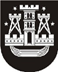 KLAIPĖDOS MIESTO SAVIVALDYBĖS TARYBASPRENDIMASDĖL KLAIPĖDOS miesto SAVIVALDYBĖS TARYBOS 2015 M. liepos 10 D. SPRENDIMO NR. T2-172 „DĖL KLAIPĖDOS miesto SAVIVALDYBĖS VISUOMENINĖS ADMINISTRACINIŲ GINČŲ KOMISIJOS SUDARYMO“ PRIPAŽINIMO NETEKUSIU GALIOS2018 m. kovo 29 d. Nr. T2-55KlaipėdaVadovaudamasi Lietuvos Respublikos vietos savivaldos įstatymo 18 straipsnio 1 dalimi ir Lietuvos Respublikos ikiteisminio administracinių ginčų nagrinėjimo tvarkos įstatymo 2 straipsnio 1 dalimi, Klaipėdos miesto savivaldybės taryba nusprendžia:1. Pripažinti netekusiu galios Klaipėdos miesto savivaldybės tarybos 2015 m. liepos 10 d. sprendimą Nr. T2-172 „Dėl Klaipėdos miesto savivaldybės visuomeninės administracinių ginčų komisijos sudarymo“ su visais pakeitimais ir papildymais.2. Skelbti šį sprendimą Klaipėdos miesto savivaldybės interneto svetainėje.Savivaldybės merasVytautas Grubliauskas